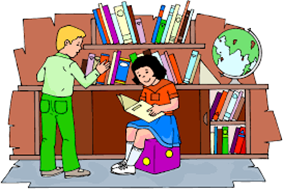          DOMAČE BRANJE
         6. a in b razredZa domače branje je potrebno prebrati naslednje knjige:Roald Dahl: MATILDA ali Michael Ende: MOMOTone Seliškar: BRATOVŠČINA SINJEGA GALEBA ali       Daniel Defoe: ROBINSON CRUSOEknjiga po lastnem izboru================================================================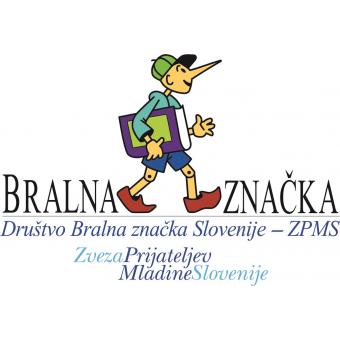                BRALNA ZNAČKA
               6. a in b razred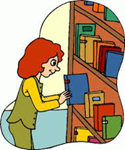 Za uspešno opravljeno bralno značkoje potrebno: Učenka/učenec si knjige za bralno značko izbere po lastnem izboru.Prebrati in predstaviti mora 5 knjig (od teh je lahko 1 pesniška zbirka). 